 АДМИНИСТРАЦИЯ МУЛИНСКОГО СЕЛЬСКОГО ПОСЕЛЕНИЯНАГОРСКОГО РАЙОНАКИРОВСКОЙ ОБЛАСТИПОСТАНОВЛЕНИЕ17.06.2019                                                                                                      № 81с.МулиноОб установлении стандарта платежей на коммунальные услугиВ соответствии с Указом Губернатора Кировской области от 05.12.2018 № 156 «Об утверждении предельных (максимальных) индексов изменения размера вносимой платы за коммунальные услуги в муниципальных образованиях Кировской области на период с 01 января 2019 по 31 декабря 2023 года», пунктами 4 и 5 постановления Правительства Кировской области от 28.09.2007 г. № 107/401 «Об утверждении порядка пересмотра размера подлежащей внесению платы граждан за коммунальные услуги при приведении в соответствие с утвержденными в установленном порядке предельными индексами»   администрация Мулинского сельского поселения ПОСТАНОВЛЯЕТ:Утвердить предельные (максимальные) индексы размера платы гражданами за холодное водоснабжение на территории Мулинского сельского поселения:на второе полугодие 2019 года – 61,802%Настоящее постановление опубликовать в Информационном бюллетене Мулинского сельского поселения и разместить на официальном сайте Мулинского сельского поселения.Настоящее постановление вступает в силу в соответствии с действующим законодательством.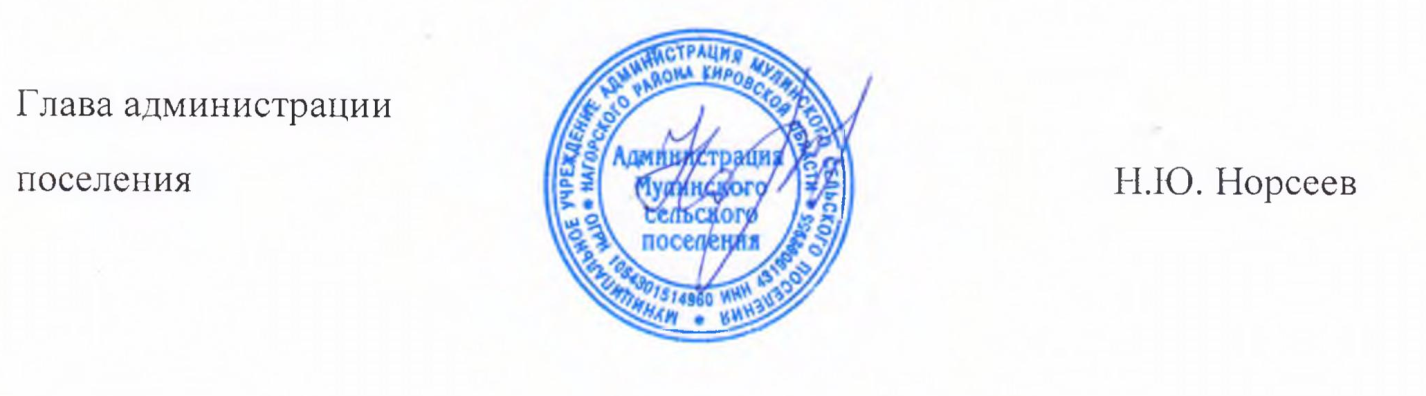 